 Διαλέξτε τη σωστή ώρα: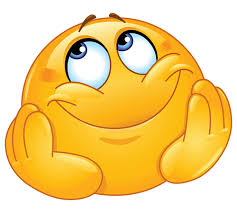 1.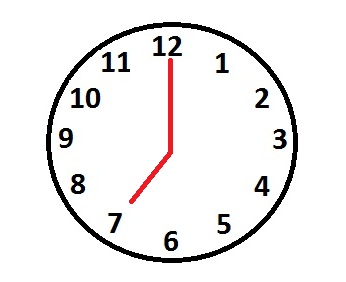 Α. half past seven   B. twenty to nine   C. 7 o’clock     2. 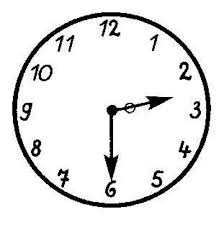 A. half past two    B. quarter past 2    C. quarter to 3     3.  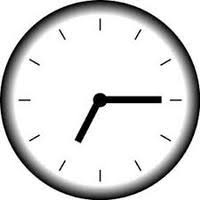 A. 25 past seven    B. quarter past 7    C. 7 o’ clock4.    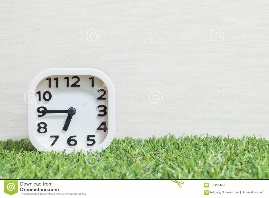 A. quarter past 7    B. quarter to 7    C. quarter to 65.   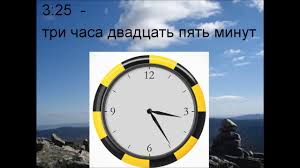 A. 20 to four    B. half past three    C. 25 past three6.  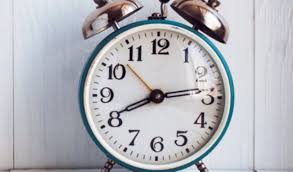 A. 20 to three    B. 3 o’clock     C. half past one7.   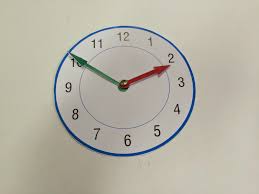 A. 10 o’clock    B. 25 to two    C. 10 to two1. →2. →3. →4. →5. →6. →7. →Τώρα γράψτε εσείς την ώρα:πέντε παρά τέταρτο →οκτώ ακριβώς →τέσσερις και είκοσι →εννιά παρά δέκα →έξι και τέταρτο →εννιά και μισή →Have a nice time!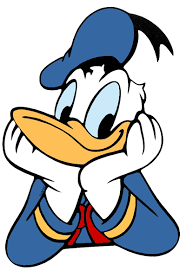 